SCHOOLS/CHURCH/GROUP/INDIVIDUAL APPLICATION FORM FOR (SEEDS)Thank you for nominating your site for (SEEDS)!   2014 is going to be an exciting year to be a part of our (SEEDS) cleaning, drying, packaging and sending seeds to Zambia Africa project.To join us: 1) Fill in the (SEEDS) Top Ten Questions – Are you ready to send seeds?2) Fill in the Application Form - ONLY if your site is ready to send seeds.Once you have done this, we’ll be happy to set up a (SEEDS) training day!(SEEDS) TOP TEN QUESTIONSPlease answer honestly – if the answer is NO, we may be able to help you ☺* RequiredAre you ready to have fun learning about seeds with the (SEEDS) Team over the next few weeks? *		YES!		We can't wait to get started!Do you have time for a Training Day – a morning or afternoon (approx. 1-2hrs)? *		YES		NO		NO but I want to make a plan with (SEEDS)> Please explain in "Other"		Other:Can you organize students, 1 member of staff and any additional staff for the Training Day? *		YES		NO		NO but I want to make a plan with (SEEDS)> Please explain in "Other"		Other:For the training, will you be able to provide the necessary items to process the seed? They are as follows: parchment paper, banker box lids x 10, recycled glass jars, ie. pickle jars, labels, colander, sieve, zip lock bags and elastic bands for mailing, sink to rinse some seed types, towels to dry hands.		YES		NO		NO but I want to make a plan with (SEEDS)> Please explain in "Other"		Other:Do you have a place to allow the seeds to dry for 1-5 days?*			YES			NO			NO but I want to make a plan with (SEEDS)>Please explain in 		“Other”			Other:Do you want the students/group to bring the seeds to the Training Day instead of (SEEDS) providing the seeds?*			YES			NO			NO but I want to make a plan with (SEEDS)>Please explain in 		“Other”			Other:Can each of the students/group bring in a recycled glass jar and lid for the Training Day?*			YES			NO			NO but I want to make a plan with (SEEDS)>Please explain in 		“Other”			Other:Do you have access to a tap and sink in the room where the seeds will be separated? *		YES		NO		NO but I want to make a plan with (SEEDS)> Please explain in "Other"		Other:Do you have two members of staff that will work together with (SEEDS) during this process? *		YES		NOWill you be able to raise $200.00 to send the seeds to Zambia via DHL?*			YES			NO			NO but I want to make a plan with (SEEDS)>Please explain in 		“Other”			Other:Thanks for answering (SEEDS) Top TEN Questions! Do you feel that your site is ready for (SEEDS)? If so, check YES and proceed with the (SEEDS)APPLICATION FORM questions below. *If not, please select NO, and submit the form now anyway, as your site may be suitable for (SEEDS) in the future. Thank you!		YES		NOName of the site: *Physical Address of site: *Directions to site: *Physical Description of the site: *School, church, group, individualContact Details: PRINCIPAL/OWNER/MANAGER - Name: *Responsibilities - Liaising with (SEEDS) before, during and after the Training Day; ; guaranteeing the safety and security of the participants and seeds during this process.Email Address: *Phone Number: *Contact Details: TEACHING/GROUP STAFF MEMBER - Name: *Responsibilities - Chief Liaison with (SEEDS) before, during and after the Training Day; organizing seed safety and or supplies pick up with custodian or teacher after Training Day.Email Address: *Phone Number: *How many STUDENTS/STAFF MEMBERS do you have? *How many learners do you have? *What is your educator:learner ratio? (e.g. 1:30) *What are the other languages spoken by your staff and students?*		English				Other:Do you know which group of students will be joining us for the Training Day? *		Eco Club students (from Gr ___ to Gr ___ ) Please input Grades in "Other" box		One class - Which grade? Please explain in "Other" box		Mixed Age ( from Gr ___ to Gr ___) - Please input Grades in "Other" box		Other:What time does school start, have breaks and finish? *Which day of the week would be best to plan to meet with you? *Will it be possible for our Trainer to take photos during the training or a group photo afterwards?		Yes			NoHow did you find out about (SEEDS)? *Which other non profits/ charitable organizations/sponsors or partnering organizations are you involved with? *THANK YOU SO MUCH FOR TAKING THE TIME TO FILL IN OUR APPLICATION FORM. WE WILL CONTACT YOU SOON TO ORGANISE A (SEEDS) TRAINING DAY!For more information, contact: joanne@sendseedstoafrica.orgWhy do you want to send seeds to Africa? *How would your school benefit from this project?School backgroundPlease tell us briefly about the background of your school and area. What are the main challenges the school faces?Do you have an environmental club or committee or program at school/group? If yes, what activities do you run?Eg recycling, veggie garden, indigenous garden, environmental camps, etcNever submit passwords through Google Forms.Powered by Google DocsReport Abuse - Terms of Service - Additional Terms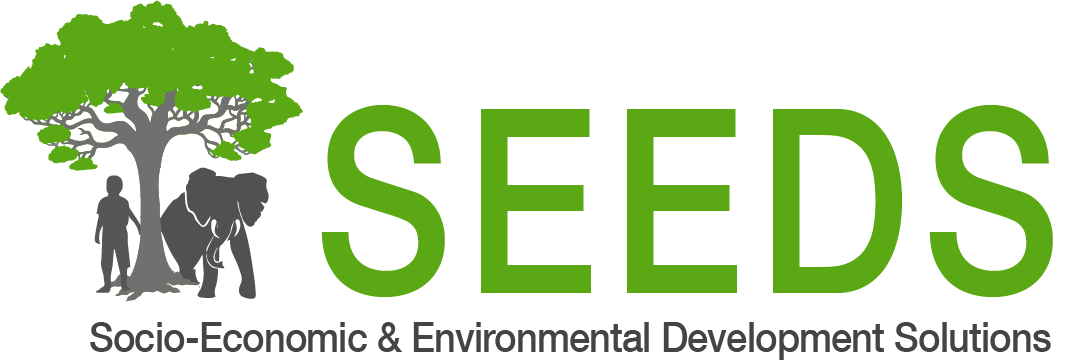 www.sendseedstoafrica.org